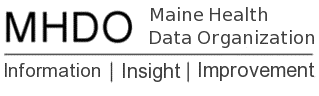 AGENDABOARD OF DIRECTORS MEETING151 Capitol Street, Augusta, MaineThursday, September 6, 20189:00 a.m. - 11:00 a.m.Call in Number: (877) 455-0244; Conference Code: 7281882859Public Hearing -9amRule Chapter 270:  Uniform Reporting on Health Care Quality Data SetsChair Report-10amVote to approve June 7, 2018 MinutesReview of June 7, 2018 Board Retreat NotesStatus of Board AppointmentsData Use Case-Southern Maine Agency on AgingExecutive Director ReportMHDO & HSRI Contract AmendmentReview Highlights of CompareMaine 6.0 ReleaseStatus of MHDO Data ReleasesStatus of LD 1406 Section 1Update on SAMHSA 42 CFR Part 2Maine Quality Forum (MQF) Public CommentAdjourn